Sollten weitere Wohnungstypen vorliegen wird darum gebeten, die betreffenden Grundrissausschnitte in einer weiteren Dokumentenvorlage einzufügen und nur die betreffende/n Seite/n abschließend in das PDF-Dokument einzufügen, was als Pre-Check eingereicht wird.Bezeichnung wie in WohnungstypenlisteRegelgrundrisse Wohnungstypen (Bezeichnungen in Anlehnung an Wohnungstypenliste. Nur Grundrissausschnitt mit entsprechendem Wohnungstyp und einschließlich wohnungseigenem Freibereich, Bemaßung und nachzuweisender Möblierung. Bitte mit gut lesbarer Bildauflösung und optimaler Größenanpassung über Eckmarkierungen)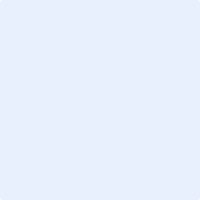 